Особое внимание в воспитании детей, родителям стоит уделить именно в возрасте от 1 до 2 лет. К трем годам, ребенок становится достаточно самостоятельным, он хочет по возможности все делать сам. Родителям в этом вопросе нужно не мешать, а наоборот помогать ребенку и поощрять его желание к самостоятельности.Воспитание детей от года и до двух лет можно разделить на 2 этапа: воспитание малыша от года до полутора лет; воспитание от полутора до двух лет.На протяжении второго года жизни поведение малыша еще совсем нестойкое и требует усиленного контроля взрослого, для нормализации его поведения. В этом возрасте взрослый должен уделять достаточное количество времени ребенку, чтоб у него сохранялось хорошее настроение. На втором году жизни, игры с взрослыми приобретают, в первую очередь, познавательный характер. Игра должна быть построена таким образом, чтоб ребенку было весело, и, чтоб малыш в каждой игре узнавал что-то новое и закреплял знание, которые были получены ранее.Разделить воспитание ребенка второго года жизни можно на следующие разделы:1. Воспитание культурно-гигиенических навыков: умывание; одевание; внешний вид; еда; сон.2. Воспитание культуры деятельности: режим; навыки игры с игрушками и приобретение начальных навыков трудовой деятельности; соблюдение порядка, бережное отношение к вещам и игрушкам; учим ребенка понимать требования взрослого.3. Воспитание культуры общения: общение с взрослыми; общение со сверстниками.Умываемся. На протяжении второго года жизни ребенок должен научиться умываться самостоятельно. Малышу нужно напоминать, что после улицы и перед едой, нужно помыть ручки. Кроха должен знать, что после сна нужно умыть личико и помыть ручки. Мама должна показывать ребенку, как открыть кран, нужно показать и объяснить, какая именно должна быть струя, чтоб ребенок не открыл очень сильно кран и в итоге не оказался весь мокрый. Показывайте ребенку, как регулировать воду, чтоб она не оказалась сильно горячая или сильно холодная. Поначалу у малыша не будет получаться, но со временем он всему научится. Скажите малышу о необходимости закатывать рукава для умывания и покажите, как это делается. Нужно показать, как намылить ручки, чтоб получилось много пены. Объясните крохе, что мыло нужно тщательно смыть. После того, как умывание закончено, малыш закрывает воду сам (примерно с полутора лет), мама проверяет, тщательно ли закрыта вода или закрывает ее сама, если ребенок еще не умеет.Одеваемся. Начиная с года, ребенок проявляет интерес к своей одежде и процессу одевания. Ребенок старается сам натянуть колготки, носочки, шапочку. Не мешайте этим попыткам ребенка. Наоборот, хвалите его за то, что он стремится одеваться сам. Учите малыша одеваться в правильном порядке. Одеваемся снизу вверх, раздеваемся наоборот, сверху вниз. После того, как малыш разделся, покажите, куда нужно сложить вещи. На своем примере демонстрируйте бережное отношение к вещам. Если Вы будете разбрасывать свои вещи, то не стоит ждать от ребенка порядка в вещах, и даже не думайте ругать малыша за беспорядок, если и Ваши вещи в не лучшем состоянии.Главное в воспитании помнить:ДЕТИ БЕРУТ ПРИМЕР СО СВОИХ РОДИТЕЛЕЙ!Если в семье, в разговоре употребляется нецензурная лексика, если ребенок не слышит волшебных слов в общении родителей и в общении с собой, если вещи разбросаны по квартире. В таком случае не требуйте от ребенка порядка, и не удивляйтесь, когда в один прекрасный день ребенок скажет вместо: «Мамочка, купи мне, пожалуйста, вот эту игрушку», Вы услышите: «Я хочу эту игрушку, быстро купи мне ее» - и после этих слов впадет в истерику.Внешний вид. Деткам, нужно постоянно напоминать о том, чтоб они следили за своим внешним видом. Обращайте внимание ребенка, когда одевайте на него красивую чистую, отутюженную одежду. Также, нужно обращать внимание на то, когда одежда загрязнилась, объясняйте, что грязную одежду нужно сразу же переодеть. Так формируется у ребенка любовь к чистоте и опрятности.Кушаем. На втором году жизни, ребенок постепенно будет проявлять желание кушать из ложки самостоятельно, самостоятельно пить из чашки. Поощряйте это желание и хвалите малыша за такое стремление. Начиная с полутора лет, учите ребенка пользоваться салфеткой и следить за чистотой лица во время еды.Сон. Если Вы уже отлучили ребенка от груди, то малышу нужно будет учиться засыпать самостоятельно. Помогайте ребенку. В этом возрасте детки уже начинают с интересом слушать сказки. Прочитайте сказку на ночь. Не оставляйте малыша одного в комнате, если ему страшно и он не может заснуть, посидите с ним рядом до тех пор, пока он уснет. Всегда перед сном говорите малышу спокойной ночи. Со временем у него выработается порядок, после прочтения сказки и пожелания спокойной ночи, нужно отдыхать. Режим дня. Режим формируется у ребенка постепенно, не требуйте от малыша, чтоб он сразу же следовал отведенному режиму. Для того, чтоб у крохи сформировалось чувство времени, поднимайте его утром в одно и то же время, дневной сон, тоже должен быть примерно в одинаковое время. Прогулки, игры, занятия с мамой или папой, завтрак, ужин и обед - все это должно иметь свое место и время в дневном режиме малыша. Постоянно следуя режиму, уже через некоторое время, малыш будет сам к Вам подходить, и говорить: Мама, пошли гулять.Навыки игры с игрушками и приобретение начальных навыков трудовой деятельности. В то время, которое отведено у Вас для игр и занятий, родители должны показывать малышу какие действия можно делать с той или иной игрушкой. Уже самое время учить малыша заботе об игрушках, покажите, как можно качать зайчика, куклу или мишку. Учите малыша кормить игрушек. Рассказывайте, что сначала мы будем кушать суп, потом кашу, а потом пить чай. Так, во время игры, малыш и сам будет знать, что во время еды, он сначала должен скушать, первое, потом второе, а потом уже придет время десерта.Кроме того, во время игры, малыш может стараться подражать маме и папе. После того, как игрушки поели, ребенок может проявить желание помыть посуду, конечно, все это делается понарошку. Таким образом, ребенок приобретает начальные навыки трудовой деятельности.Соблюдение порядка, бережное отношение к вещам и игрушкам. Эти навыки, малыш начинает приобретать с полутора лет. Ребеночек уже может самостоятельно садиться на стул, уже в состоянии собирать свои игрушки и складывать их на место. Объясняйте, и покажите на своем примере, как и куда нужно складывать игрушки после игр. Для игрушек должно быть отведено определенное место. Это может быть коробка или ящик.Учим ребенка понимать требования взрослого. Еще до года, нужно начинать говорить ребенку слово нельзя. Малыш, еще не достигший года, с помощью интонации и изменения голоса мамы или папы, может понять, что он сделал что-то неправильно. Начиная с года, ребенка нужно продолжать учить действовать, соответственно Вашим указаниям, ребенка учат, что такое можно, что такое нельзя, что такое нужно.Воспитание культуры общения с взрослыми. Второй год жизни - это становление речи ребенка. Примером подражания, конечно же, являются взрослые. Поэтому, взрослые должны подавать ребенку правильный пример. Не нужно сюсюкать с ребенком, шепелявить и искривлять слова. Такой пример не только не даст ребенку правильного понятия о речи, но и может привести к необходимости обращаться к логопеду. Кроме того, самое время учить ребенка культурно вести себя в общественном месте. Ребенку тяжело запретить бегать и прыгать. Но нужно объяснять малышу, что в некоторых местах, если кроха будет кричать и бегать, он может помешать кому-то. Не вводите слишком много запретов. Например, ребенок должен знать, что заходя в поликлинику и магазин, нужно вести себя тихо. А вот после того, как Вы покинете помещение, можно опять бегать, прыгать, веселиться и пищать.Нужно закреплять умение малыша здороваться, прощаться, благодарить за что-либо.Воспитание культуры общения со сверстниками. Обязательно учите своего малыша делиться с игрушками. Если ребенок все время норовит забрать у кого-то игрушку, расскажите ему сказку, придуманную Вами, про то, как мальчик (девочка), все время забирали игрушки и друзей, не хотели ими делиться и играть вместе, и, в итоге, он (она) потеряли всех своих друзей и товарищей, и остался совсем один. Лучше финал сказки сделать хорошим, как мальчик (девочка), осознал свою ошибку, понял, что нужно делиться и играть вместе, и к нему вернулись все его друзья. Включайте фантазию, и чаще рассказывайте ребенку сказки, где он является главным героем. Такие сказки ребенок больше любит слушать, и делает правильные выводы. Если кто-то из малышей ударился, учите своего ребенка пожалеть друга. Так Вы воспитаете очень чуткого человека, который способен на сострадание и помощь ближнему.После первого дня рождения, можно учить малыша играться совместно с друзьями, пусть малыши хоть какие-то действия делают вместе. С полутора лет, детки уже дольше смогут быть увлечены совместными играми. Хотя до трех лет, самые любимые игры деток только с родителями, так как мама и папа, могут придумать интересные и новые игры, а игрушки в игре всегда оживают и начинают говорить.http://stranadetstva.ru/forum/viewthread/1088Еще больше информации в нашей группе «Полезная психология для родителей дошколят.» (открытая группа для неравнодушных родителей) https://vk.com/club196938074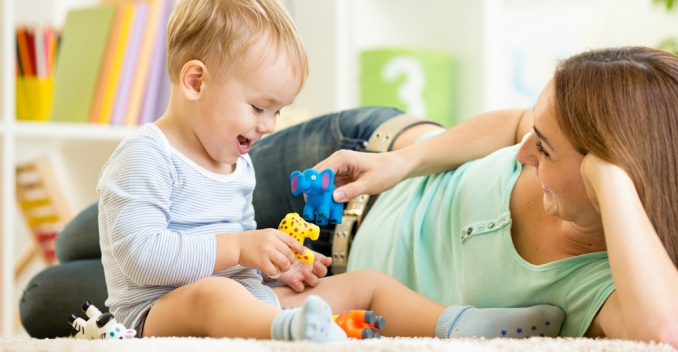 Воспитание ребенка от года до двух лет